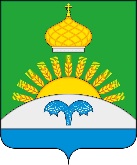 АДМИНИСТРАЦИЯ СУХОДОНЕЦКОГО СЕЛЬСКОГО ПОСЕЛЕНИЯБОГУЧАРСКОГО МУНИЦИПАЛЬНОГО РАЙОНАВОРОНЕЖСКОЙ ОБЛАСТИПОСТАНОВЛЕНИЕот  «06» июня 2018 г. № 22 с.  Сухой ДонецОб утверждении Положения об оплате труда военно-учетного работника администрации Суходонецкого сельского поселения Богучарского муниципального района Воронежской областиВ соответствии с Федеральным законом от 06.10.2003 № 131-ФЗ "Об общих принципах организации местного самоуправления в Российской Федерации", Уставом Суходонецкого сельского поселения Богучарского муниципального района, письмом военного комиссара Богучарского района Воронежской области О. Кожевникова от 19.04.2018 № 2/556, в целях приведения нормативных правовых актов органов местного самоуправления в соответствие с действующим законодательством, администрация Суходонецкого сельского поселения постановляет:1. Утвердить Положение об оплате труда военно-учетного работника администрации Суходонецкого сельского поселения Богучарского муниципального района Воронежской области» согласно приложению.2. Постановление администрации Суходонецкого сельского поселения Богучарского муниципального района от 22.07.2014 № 19 «Об утверждении Положения об оплате труда инспектора по воинскому учету и бронированию граждан администрации Суходонецкого сельского поселения Богучарского муниципального района Воронежской области» признать утратившим силу.3. Контроль за исполнением настоящего постановления оставляю за собой.         Глава Суходонецкого сельского поселения                     Н.Д. ГридневаПриложениек постановлению администрации Суходонецкого сельского поселенияот 06.06. 2018 № 22Положениеоб оплате труда военно-учетного работника администрации Суходонецкого сельского поселенияБогучарского муниципального районаВоронежской области1.Общие положения1.1. Настоящее Положение разработано в соответствии со статьями 135-144 Трудового кодекса Российской Федерации, статьей 86 Бюджетного кодекса Российской Федерации, статьей 53 Федерального закона от 06.10.2003 № 131 - ФЗ «Об общих принципах организации местного самоуправления в Российской Федерации».1.2. Настоящее Положение применяется при определении заработной платы военно-учетного работника, осуществляющего первичный воинский учет на территории Суходонецкого сельского поселения.1.3. Оплата труда военно-учетного работника производится из средств субвенции, предоставленной бюджету поселения из федерального бюджета.1.4. Система оплаты труда военно-учетного работника включает месячный должностной оклад (далее - должностной оклад) и выплаты стимулирующего характера.2. Порядок и условия оплаты труда2.1. Условия оплаты труда2.1.1. Условия оплаты труда, предусмотренные настоящим разделом, устанавливаются военно-учетному работнику за выполнение им профессиональных обязанностей, обусловленных трудовым договором, за полностью отработанное рабочее время согласно действующему законодательству и соблюдение правил внутреннего трудового распорядка учреждения.2.1.2. Для военно-учетного работника устанавливается 40-часовая рабочая неделя.2.2. Должностной оклад2.2.1. Размер должностного оклада военно-учетного работника устанавливается применительно к окладам работников отдела военного комиссариата по муниципальному образованию, установленным приказом  Министра обороны Российской Федерации от 23.04.2014 года № 255 с учетом повышений. Должностной оклад военно-учетного работника установить применительно к окладу помощника начальника отделения отдела военного комиссариата Воронежской области по Богучарскому району  в размере 3296 рублей.2.2.2. Индексация или повышение должностных окладов военно-учетного работника производится в размерах и в сроки, предусмотренные действующим законодательством.3. Выплаты стимулирующего характера и условия их начисления3.1. Ежемесячные премиальные выплаты3.1.1. Ежемесячные премиальные выплаты по итогам работы устанавливается распоряжением администрации Суходонецкого сельского поселения. Конкретный размер выплаты определяется главой Суходонецкого сельского поселения в пределах выделенной субвенции, предназначенной на оплату труда военно-учетного работника.3.1.2. При недобросовестном исполнении военно-учетным работником своих должностных обязанностей, упущениях в работе, влияющих на качество воинского учета, глава Суходонецкого сельского поселения своим решением на основании распоряжения администрации Суходонецкого сельского поселения может снижать или лишать его полностью премиальных выплат по итогам работы. 3.1.3. Премии военно-учетному работнику, имеющему дисциплинарное взыскание, не выплачиваются.3.1.4. При образовании к концу года экономии средств на оплату труда, образовавшуюся вследствие лишения военно-учетного работника премиальных выплат, эти средства, по решению главы Суходонецкого сельского поселения, подлежат перераспределению на цели материально-технического обеспечения военно-учетной работы. 3.2. Единовременное денежное вознаграждение3.2.1. Единовременное денежное вознаграждение за добросовестное исполнение должностных обязанностей выплачивается на основании распоряжения администрации Суходонецкого сельского поселения. 3.2.2. При образовании к концу года экономии средств на оплату труда военно-учетного работника, такие средства решением главы Суходонецкого сельского поселения на основании распоряжения администрации Суходонецкого сельского поселения направляются на его премирование в качестве единовременного денежного вознаграждения.3.2.3. Единовременное денежное вознаграждение за добросовестное исполнение должностных обязанностей из средств экономии на оплату труда военно-учетного работника предельными размерами не ограничивается.4. Формирование фонда оплаты труда4.1. Фонд оплаты труда для военно-учетного работника формируется исходя из объема средств выделенной субвенции, предназначенной на оплату труда военно-учетного работника.4.2. При расчете годового фонда оплаты труда военно-учетного работника учитываются следующие показатели:а) должностной оклад, утвержденный штатным расписанием;б) выплаты стимулирующего характера (в расчете на год):- ежемесячные премиальные выплаты по итогам работы - в размере годового фонда оплаты труда в виде выделенной субвенции, предназначенной на оплату труда военно-учетного работника, за вычетом двенадцати должностных окладов специалиста по ВУР.